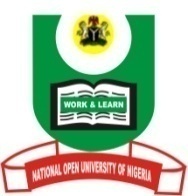 NATIONAL OPEN UNIVERSITY OF NIGERIAUNIVERSITY VILLAGE, PLOT 91 CADASTRAL ZONE, NNAMDI AZIKIWE EXPRESS WAY, JABI - ABUJA.FACULTY OF SCIENCES DEPARTMENT OF PURE AND APPLIED SCIENCESFEBRUARY/MARCH2018 EXAMINATIONCOURSE CODE:        CHM 391COURSE TITLE:        PRACTICAL CHEMISTRY V – INORGANIC AND                                             ANALYTICAL CREDIT UNIT:            TWO (2)                 TIME: 	2 HOURSINSTRUCTION:         Question one is compulsory. Answer question one and                                      any other three questions.QUESTION ONE1a) Explain briefly the principle of infrared Spectroscopy.                                    6 marks1b) What is digestion of a precipitate and why is it necessary.                               6marks 1c) Calculate the total alkalinity of a 100 ml water sample titrated with 0.03M H2SO4, using the values obtained for the determination of total alkalinity in a water sample presented below.5 marks1d) Mention the uses of the following:Gravimetric analysisPotentiometric titrationUV- Visible spectroscopyColorimetryInfrared spectroscopyAtomic absorption spectroscopy6 marks1f) How would you set the absorbance of UV-Visible spectrophotometer at zero (0)?2 marksQUESTION TWO2a) The concentration of an organic compound is to be determined from its calibration curve by UV-visible spectroscopy, if the wavelength of maximum absorption (λ max) of this compound is unknown, determine the wavelength of maximum (λ max) at which the calibration curve can be prepared using the information provided below.                                                                                                                                     71/2marks2b)  Describe briefly the principle of UV-visible spectroscopy.                            71/2 marks.QUESTION THREE3a) In order to determine the concentration by atomic absorption spectroscopy (AAS) of vanadium in a vegetable sample obtained from a farm polluted with crude oil spill, standard solutions of vanadium was prepared and their absorbance read at 525 nm. If the following data were obtained;Determine the concentration of vanadium in the vegetable sample whose absorbance is 0.56.11marks3b)Enumerate on the procedure of determination of concentration of an analyte by colorimetry. 4 marks             QUESTION FOUR4a Below is an infrared spectrum of an unknown organic compound. Using the table of the characteristic infrared absorption bands of organic functional groups provided below, identify the functional groups present in this organic compounds.9 marks4b)What are the sources of acidity in a water body and why is it necessary to determine acidity of a water sample.                                                                                                  6 marksQUESTION FIVE5a)  In an analysis to determine the chloridepresent in a given sample weighing 1.52g by precipitation gravimetric method, aqueous solution of the sample was acidifiedwith dilute acid and a slight excess of silver nitrate solution was added, whereupon the chloride present in the sample was precipited as silver chloride. If the weight of the silver chloride precipitate obtained is 0.126g, calculate the percentage of chloride in the sample. Gravimetric factor = Cl/Agcl =0.24737.8 marks5b Mention the sources of hardness, and state the methods of their determination.7 marksNO of titration Volume of sample (mL) Initial burette reading Final burette reading Volume of Sulphuric (mL) 1 100 0.00 6.40 6.40 2 100 0.00 6.50 6.50 3 100 0.00 6.50 6.50 Absorbance(s) of  the organic compoundWavelengths of absorption of the organic compound        (nm) 0.1003600.1103800.1204000.1254200.1304400.1604600.1654800.4005000.605201.005401.105600.805800.406000.106200.116400.12660Standard Concentration (mol/L) Absorbance 1 0.00008 0.124 2 0.00016 0.239 3 0.00040 0.614 40.00080 